      GERÊNCIA DE ATENÇÃO AO ESTUDANTE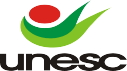 DECLARAÇÃO QUE NÃO RECEBE AUXÍLIO FINANCEIROS DOS PAISEU,				, portador do CPF 			 RG		residente na rua				nº	, bairro	município	, declaro, para os fins previstos em Edital de seleção para recebimento de bolsa que não auxílio financeiramente meus filhos					com nenhum tipo de ajuda, assim sendo, os mesmos são independentes financeiramente.Autorizo a Comissão responsável pela fiscalização do dos processos de Bolsa a confirmar e verificar as informações acima prestadas.Declaro ainda que a afirmação acima é verdadeira e que estou ciente de que a omissão ou a inveracidade de informações implicarão na adoção das medidas judiciais cabíveis.Ass: (PAI):Ass: (MÂE):Criciúma, ____/____/	_.Assinatura do candidato à bolsa  	Testemunhas:1º Testemunha - Nome:	CPF	RG 	 telefone	endereço	Bairro 	no município de  	Assinatura2º Testemunha - Nome:	CPF	RG 	 telefone	endereço	Bairro 	no município de  	Assinatura 	, _	de	de _	.Obs: As testemunhas não podem ter vínculo familiar com o declarante.